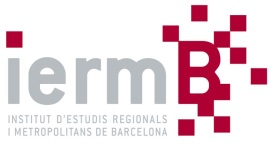 Reunió del Consell de Govern i de la Comissió Executiva del Consorci Institut d’Estudis Regionals i Metropolitans de Barcelona (IERMB) del dia 26 de març de 2019 a les 17:30h., a la Sala del Mig de Lluís Companys, de l’Ajuntament de Barcelona. ORDRE DEL DIACONSELL DE GOVERN 1/19  _ COMISSIÓ EXECUTIVA 1/191.-	Lectura i aprovació, si s’escau, de l’acta de la reunió anterior del Consell de Govern i de la Comissió Executiva celebrada el dia 1 d’octubre de 2018.2.-	Informació sobre el Pla d’Activitats.	a) Informe general IERMB	b) Informació sobre l’Observatori Metropolità de l’Habitatge de Barcelona	c) Informació sobre l’Institut Infància i Adolescència de Barcelona3.-	Aprovació, si s’escau, del pressupost general 2019, de les seves bases d’execució i de la relació de llocs de treball.4.-	Informació sobre la liquidació del pressupost 2018.5.-	Precs i preguntes.